ЛЕТО ПО ЦЕНЕ ЗИМЫЗапланировать отдых для себя и детей уже сегодня - правильное решение! Отдых в "Шервуде" - это хорошее настроение и незабываемые впечатления на целый год. Акция "Раннее бронирование 2018" в "Шервуде" открывает возможности для тех, кто хочет сэкономить и забронировать при этом лучшие номера! Звоните 095-294-20-33 и мы сделаем для Вас лучшее предложение на сегодняшний день! 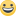 РАННЕЕ БРОНИРОВАНИЕ 2018Стоимость номеров, грн:В стоимость номера любой категории включено:-проживание и питание (завтрак и обед – шведский стол) 2-х человек в сутки (при проживании в семейных апартаментах – 4-х человек в сутки),-автостоянка,-пользование открытыми бассейнами, (шезлонги, матрасы, пляжные полотенца - бесплатно),-мини-клуб (дети до 5 лет), -детская анимация (дети старше 5 лет),- детская комната, детская дача, детская площадка,-взрослая анимация (дневные и вечерние спортивные и развлекательные мероприятия, заявленные в программе отеля),-живая музыка в ресторане (четверг-воскресенье),-wi-fi на всей территории отеля.УСЛОВИЯ И ПОРЯДОК РАННЕГО БРОНИРОВАНИЯ 2018. 1.      Акция «Раннее бронирование» действует с 20.01.2018 по 31.03.2018 г. В соответствии с заявкой, б/о «Шервуд» обеспечивает гостю (-ям) предоставление услуг, а гость обязуется принять и оплатить их.2.      Гость предоставляет заявку на бронирование на срок не менее 7 суток в электронном виде (sherwood2008@ukr.net) или лично.3.      Б/о «Шервуд» подтверждает заявку при наличии свободных мест и производит бронирование, либо информирует клиента о невозможности подтверждения полученной заявки.4.      В  течении трех дней после получения подтверждения необходимо осуществить предоплату в размере 50% от общей стоимости проживания;  в срок до 31.03.2018 г. осуществить полную оплату за забронированные услуги.5.      В случае невнесения предоплаты в срок, указанный в п. 4, бронь снимается без предупреждения клиента. В случае невнесения полной оплаты до 31.03.2018 г., стоимость проживания будет пересчитана по ценам, действующим на момент заезда. 6.      Гость имеет право отказаться полностью или частично от забронированных услуг на условиях, определенных в таблице 1.7.      Б/о «Шервуд» обязуется предоставить гостю в полном объеме (согласно прайс-листу) и в обусловленные сроки,  забронированные услуги.8.      В случае аннуляции брони по согласованию сторон сумма внесенной предоплаты может быть  использована в течении 2018 г., согласно прайс-листу отеля на момент заезда гостя.9.      Ни одна из сторон не несет ответственности за полное или частичное невыполнение своих обязательств, если невыполнение является следствием чрезвычайных обстоятельств, которые стороны не могли предусмотреть и предупредить своими действиями. К таковым обстоятельствам  относятся:  наводнение, пожар, землетрясение и иные природные катастрофы, а также война, военные действия и их угроза, революция, восстания, массовые волнения, акты государственных органов, принятые после подтверждения бронирования. Если какие-либо из этих обстоятельств делает невозможным прямое выполнение обстоятельств  в срок, то этот срок переносится на период  длительности этого обстоятельства.Таблица 1. В случаи аннуляции брони размер компенсации затрат отеля составляет:НомерСтандартСтандартулучшенныйПолулюксЛюксЛюксапартаментыСемейныеапартаментыАкция «РАННЕЕ БРОНИРОВАНИЕ 2018»(период 1.06-31.08.2018)177018502150240034003920Доп. место (с питанием)5-16 летСтарше 16 летАкция «РАННЕЕ БРОНИРОВАНИЕ 2018»(период 1.06-31.08.2018)-55060-45 суток до начала заезда30 % от внесенной суммы45-30 суток до начала заезда50% от внесенной суммы30-15 суток до начала заезда75 % от внесенной суммы15 и менее суток до начала заезда100% от внесенной суммы